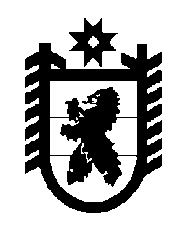 Российская Федерация Республика Карелия    УКАЗГЛАВЫ РЕСПУБЛИКИ КАРЕЛИЯО награждении государственными наградами 
Республики Карелия За заслуги перед республикой и многолетний добросовестный труд наградить ПОЧЕТНОЙ ГРАМОТОЙ РЕСПУБЛИКИ КАРЕЛИЯ: АВТУХОВУ Юлию Леонидовну – заместителя управляющего Отделением – Национальным банком по Республике Карелия Северо-Западного главного управления Центрального банка Российской Федерации. Временно исполняющий обязанности
Главы Республики Карелия                                                  А.О. Парфенчиковг. Петрозаводск2  августа 2017 года№ 97